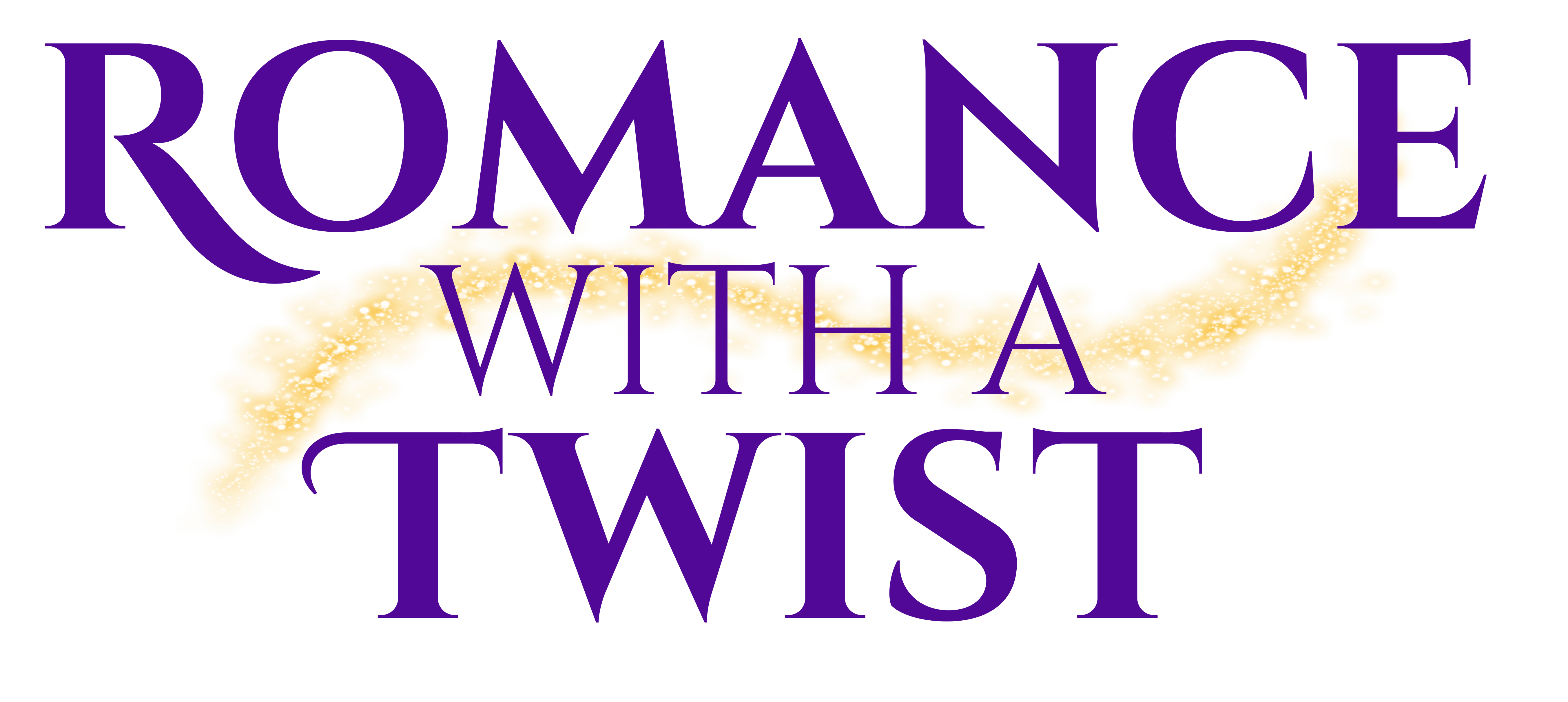 Johnson Production GroupPress KitOne-LinerEx-dancer, Luna, pairs up with Bennet, a professional aerialist, when he finds himself without a partner for his upcoming silks performance for the local arts festival.  SynopsisLuna, an ex-dancer who left that dream behind for a grounded life managing her family’s construction business, steps into a life changing opportunity when she takes a job turning a gymnasium into a studio for aerials. As she finishes up the job, she can’t resist giving the silks a try, just to see if she’s still got it. She’s transported back to her days on stage for just a moment before Bennet, a professional aerialist, interrupts her…and he’s rather annoyed to find his contractor messing around on the silks. The studio is now ready for rehearsals for the local Hazelton Arts Festival where Bennet will perform an aerial duet in a show stopping finale. The only problem is his partner has bailed at the last minute and he can’t do it alone. With the festival just a few short weeks away, Bennet's sister convinces him to partner up with Luna, who is eager to prove herself and get back on stage. Soon enough she faces the challenge of a lifetime as they rehearse for the show. As the hard work of this dynamic sport and the joys of the holiday season bring them closer together, will their relationship crash or will they find a way to reach new heights? ProducersExecutive ProducersTIMOTHY O. JOHNSONDAWN WALFROMANDREW C. ERINOLIVER DE CAIGNYCo-Executive ProducersJOSEPH WILKALISA ALFORDProducerJOSIE FITZPATRICKKey CastKey Cast BiographiesJOCELYN HUDONJocelyn Hudon was born and raised in Toronto, Canada. Originally a ballerina, she trained and performed at the National Ballet School of Canada since the age of eleven. After completing a degree in communications and a post graduate degree in PR, she began her acting career. 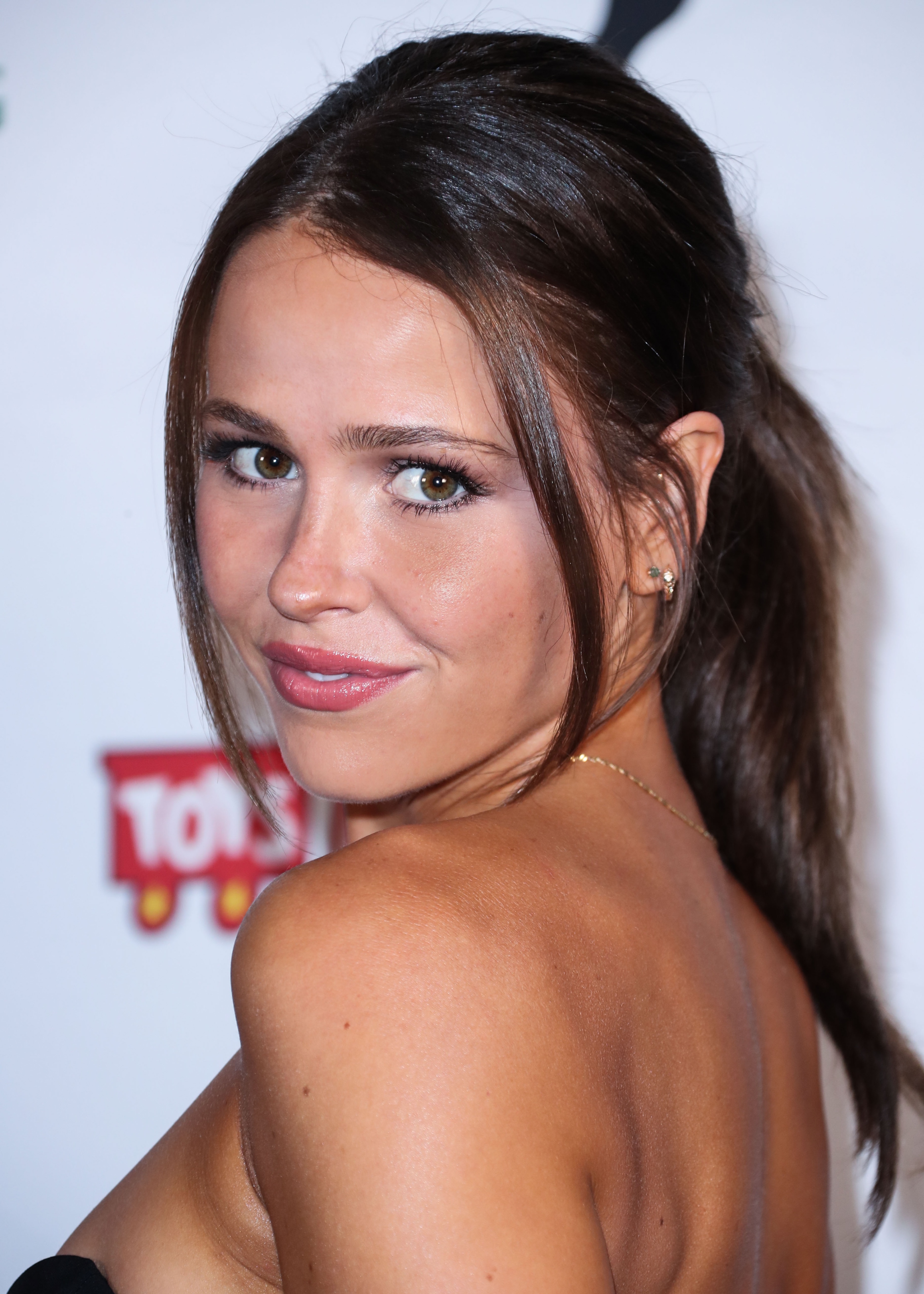 Jocelyn is known for her memorable role of ‘Abby’ on Guillermo Del Toro’s FX Series The Strain, and has also made an impact in the Netflix series The Order, CBS’s Criminal Minds, and FOX’s 911. She recently played the lead role of 'Grace Bennett' in the series, When Hope Calls. She also starred in the TV Movies, Love in the Maldives and One of a Kind Love.She has starred in Paramount Plus’s feature film V For Vengeance,  Netflix’s  Sniper, and indie film The Fall. She also appeared in the Apple Plus’s comedy series Acapulco, and FX's Dave. OLIVIER RENAUDOlivier is a multilingual Third Culture Kid having lived abroad most of his life in countries such as Brazil, Romania, Czech Republic and Thailand. He is a HEC Montreal Business School Trilingual Program graduate. Six months shy of graduating, Olivier ran away with the circus (literally!) touring the US, Scandinavia, Western and Eastern Europe with Cirque du Soleil as a stage performer. He finished his studies while on tour, and became the first HEC Montreal Alum to do so while being an acrobat. Later he moved to New York and Los Angeles to hone the craft of acting with the Hollywood’s leading teachers and coaches. He has studied with Terry Knickerbocker, Larry Moss and Jim Calder, Aitor Basauri and Philippe Gaulier.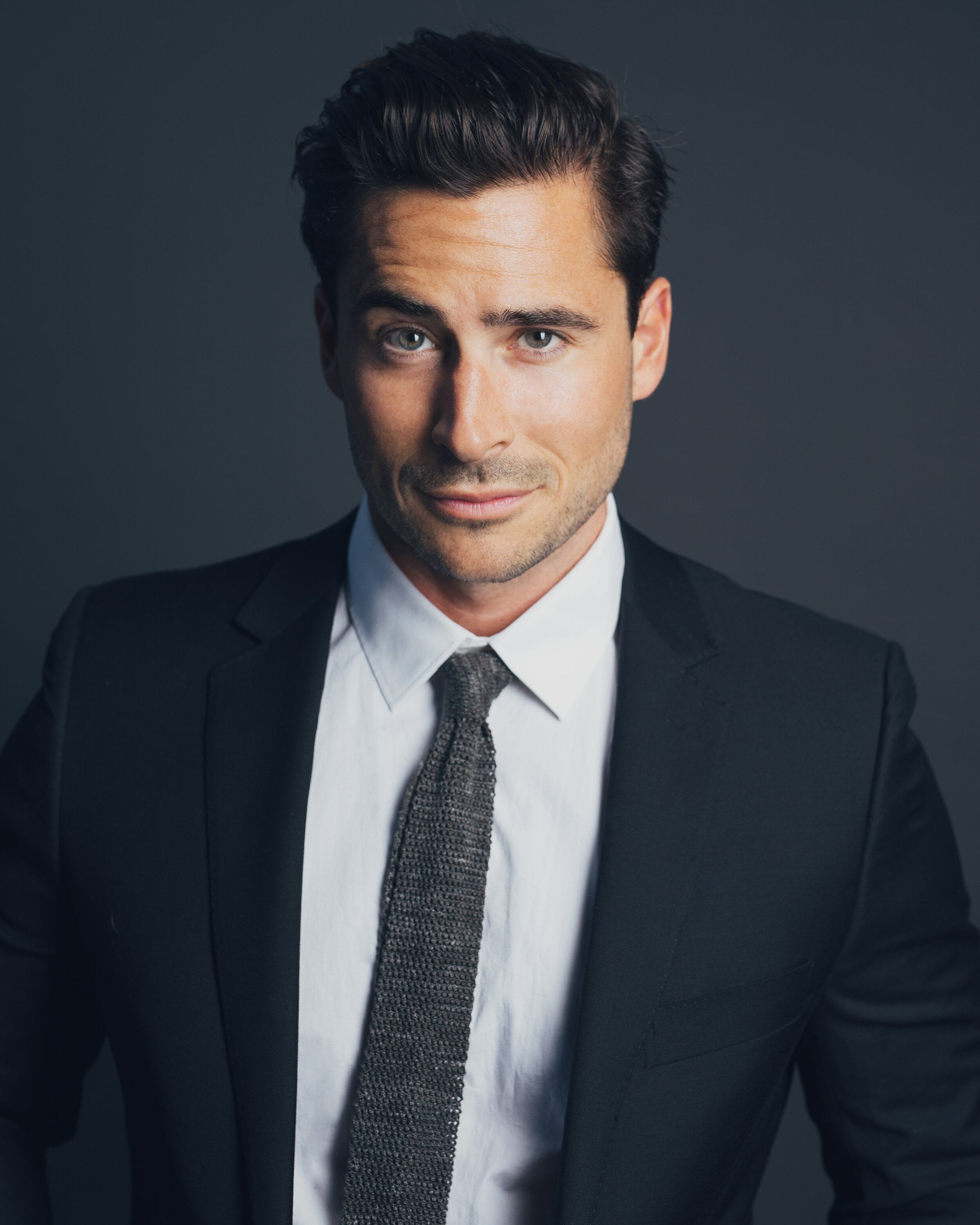 His film credits include Midnight at the Magnolia, Christmas in London, A Christmas Village Romance, Loving Christmas, Christmas on 5th Avenue, Planes, Trains and Christmas Trees, Christmas on the Slopes and the recent thriller, Snow Angel. He has also had recurring roles in several TV Series including The Wedding Planners, Paris Paris and Astrid and Lilly Save the World.CANDICE LIDSTONECanadian actress, Candice Lidstone, has had a busy few years in film, including roles in Hens Night, A Daughter’s Revenge, Unholy Night, Konga TNT, Ice Road Killer, Rush for Your Life and One Delicious Christmas.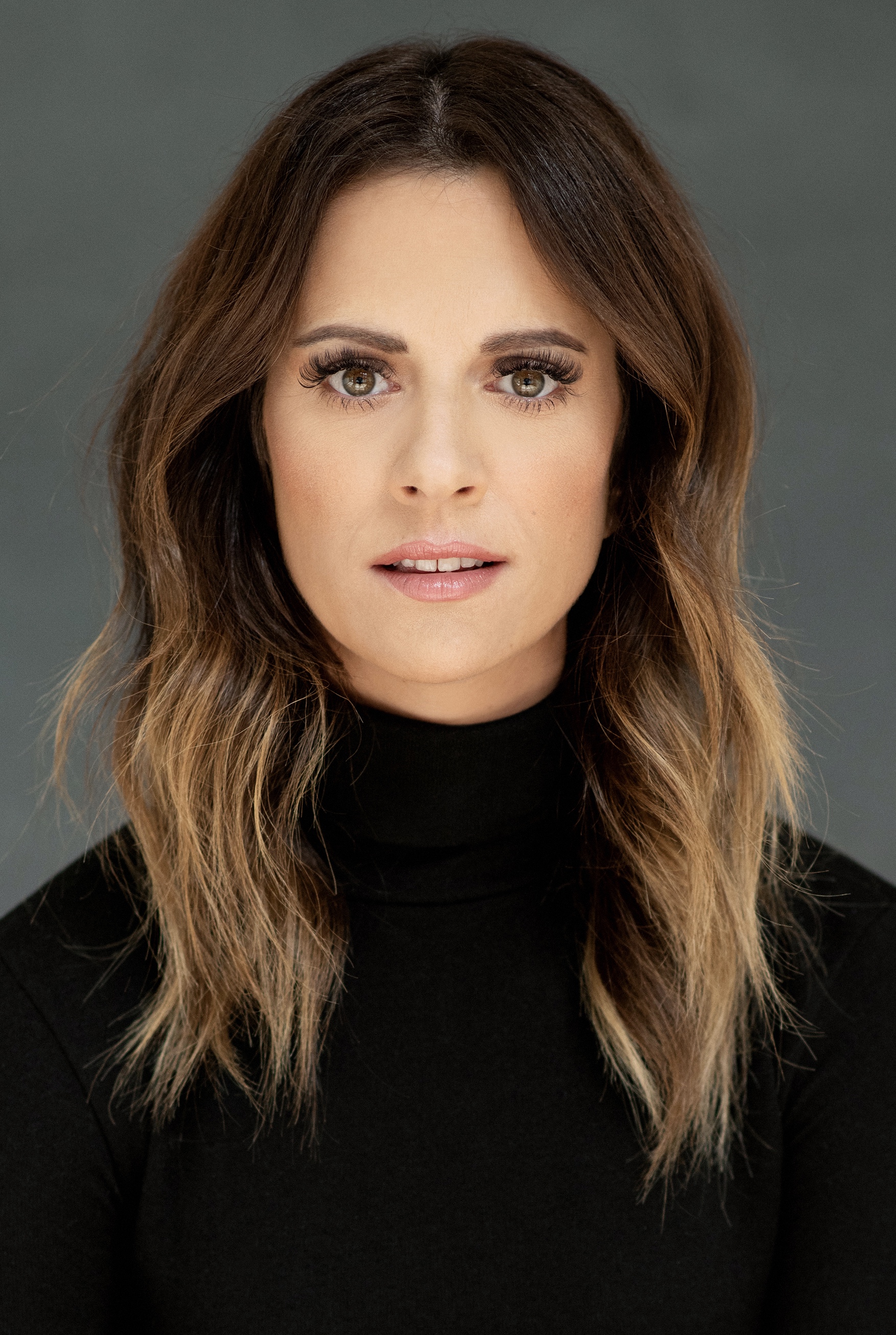 STEPHANIE HERRERAStephanie Herrera is a multi-award winning actor and writer and her work in the arts has led to nominations for a Latin American Achievement Award and a Canadian Comedy Award. Stephanie has performed in a plethora of TV, film, theatre, and voice, as well as professionally in improv and sketch. She has been the Director of Operations and a judge for several film festivals as well as the Artistic Director of the Ontario International Film Festival. She writes for film and TV, with credits including "Camp Snoopy", "Open Season" (Sony Pictures' animated series), and "Tiny and Tall" for TVO Kids. Her greatest accomplishments to date are her four, overly dramatic children and her book "The Ten Commandments (of Improvising)".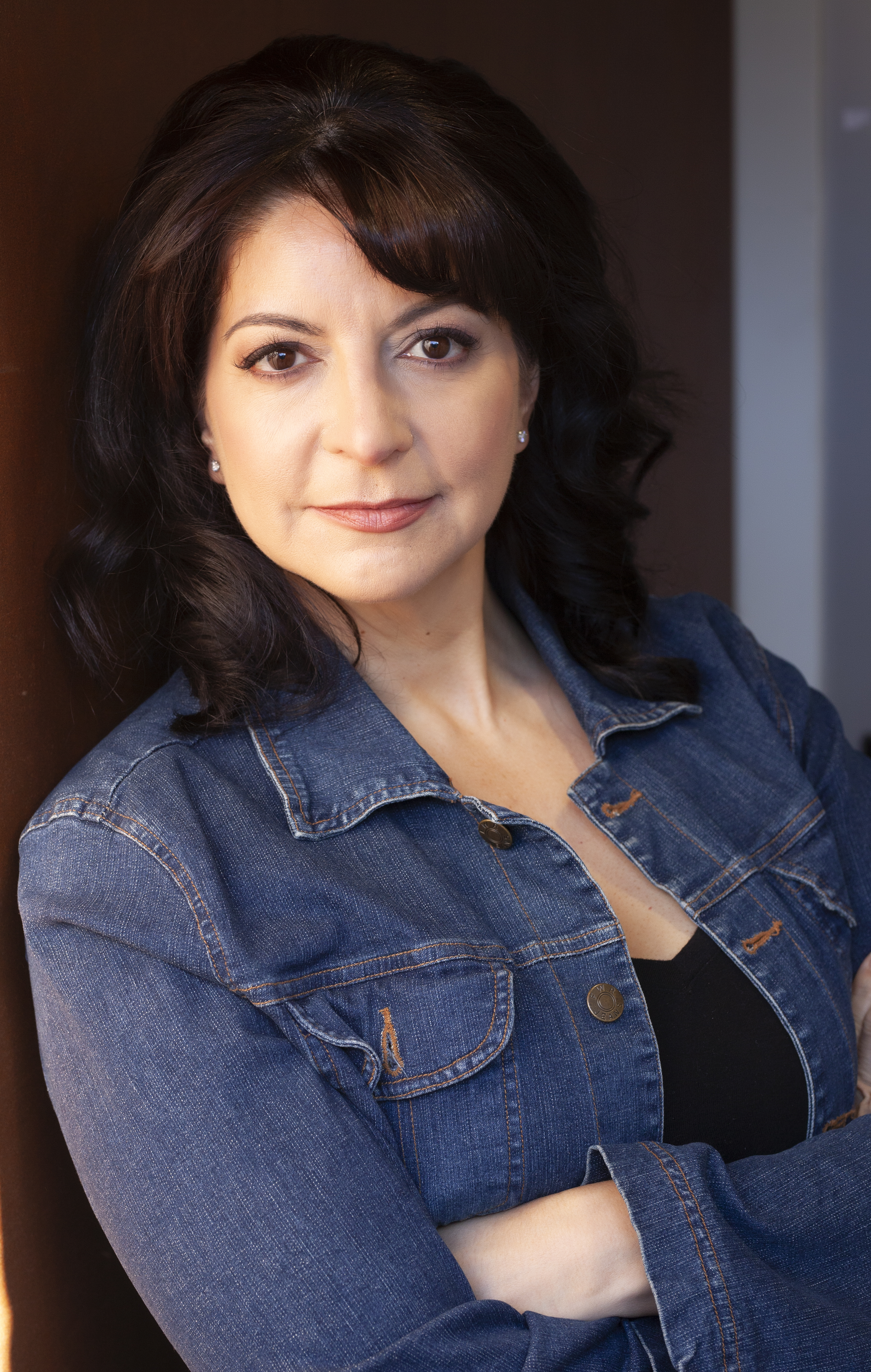 JAMIE CHAMPAGNEJamie Champagne is a Canadian actor, who portrays the role of Drew Davis in the Netflix show Spinning Out. He is also known for his roles in Wayne , Let It Snow, The Most Colorful Time of the Year and Abducted on Prom Night.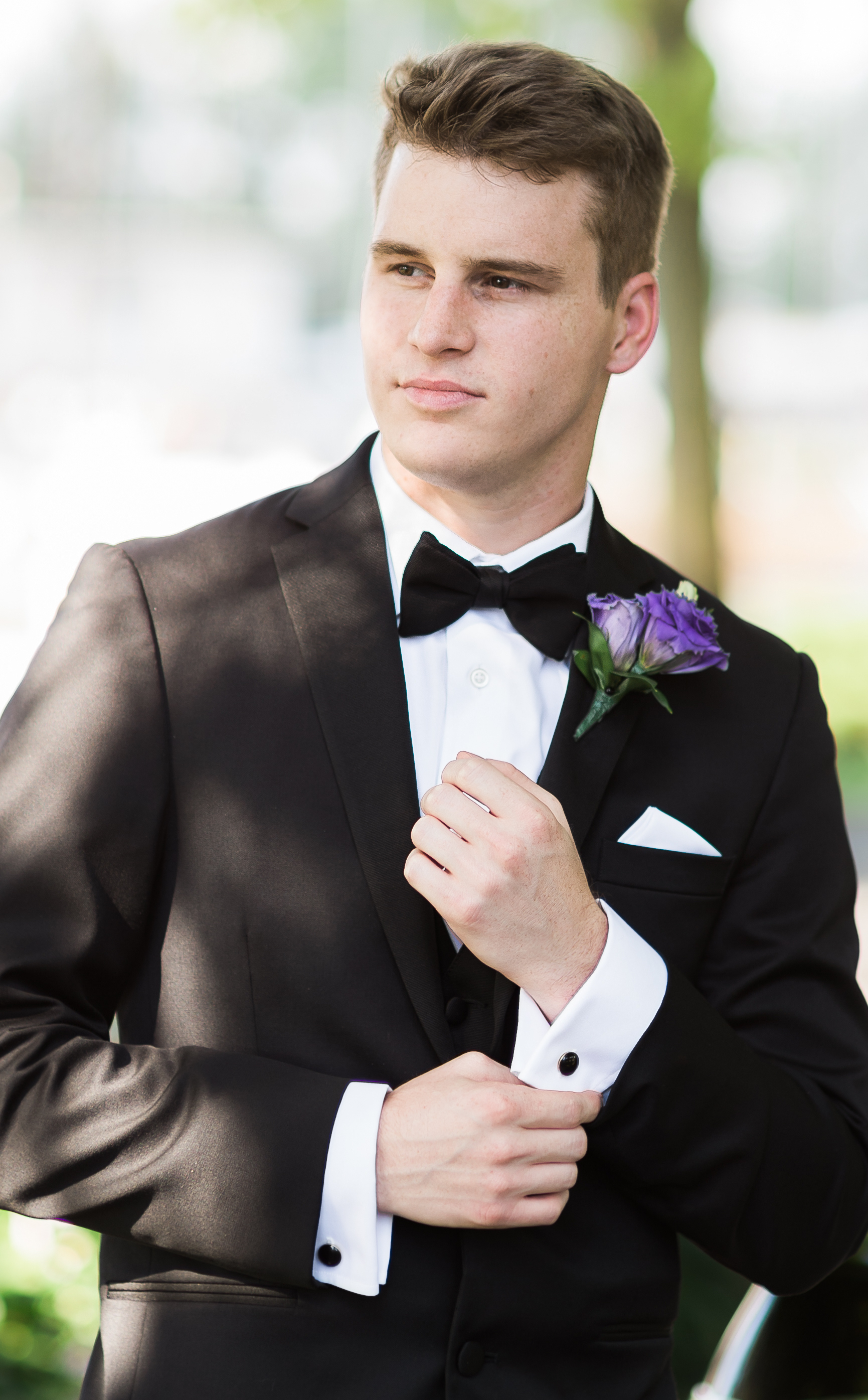 He has a twin brother, Jon Champagne who also starred in Spinning Out. Jamie and his brother found a passion for acting at a young age; he and his siblings performed shows for his parents where their mother would film the little plays.The identical twin brothers moved to Toronto, Canada and studied at The Second City. Since then, the pair have performed in numerous theatrical and film productions, and hosted their own program on the popular Canadian kids television channel Teletoon.NAOMI GASKINNaomi Gaskin is a Canadian actress and former model who is best known for her work in Transplant, The Expanse, Exit Wounds, Jungleground, Beauty and the Beast and a recurring role in Barbelle.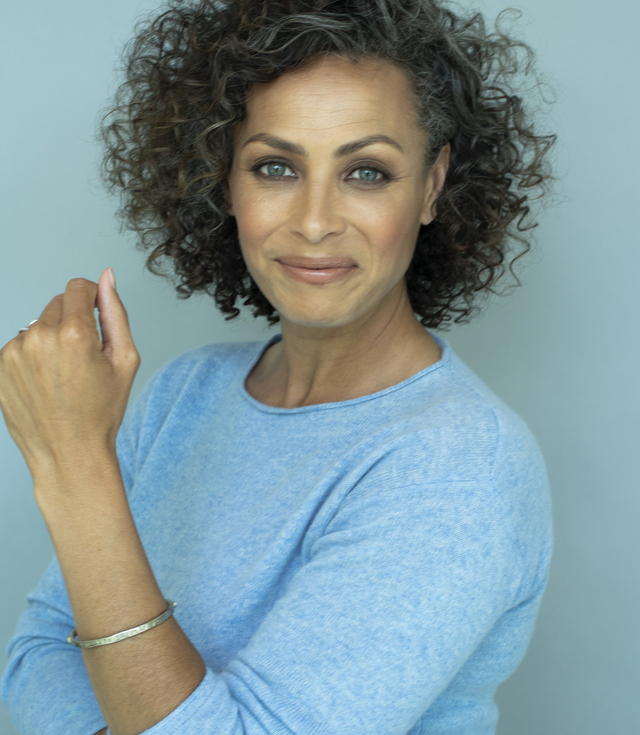 TANYA CLARKETanya Clarke was born in Chicago, Illinois and was raised in Ottawa, Canada. She spent many years in New York City performing on Broadway, Off-Broadway and regional stages.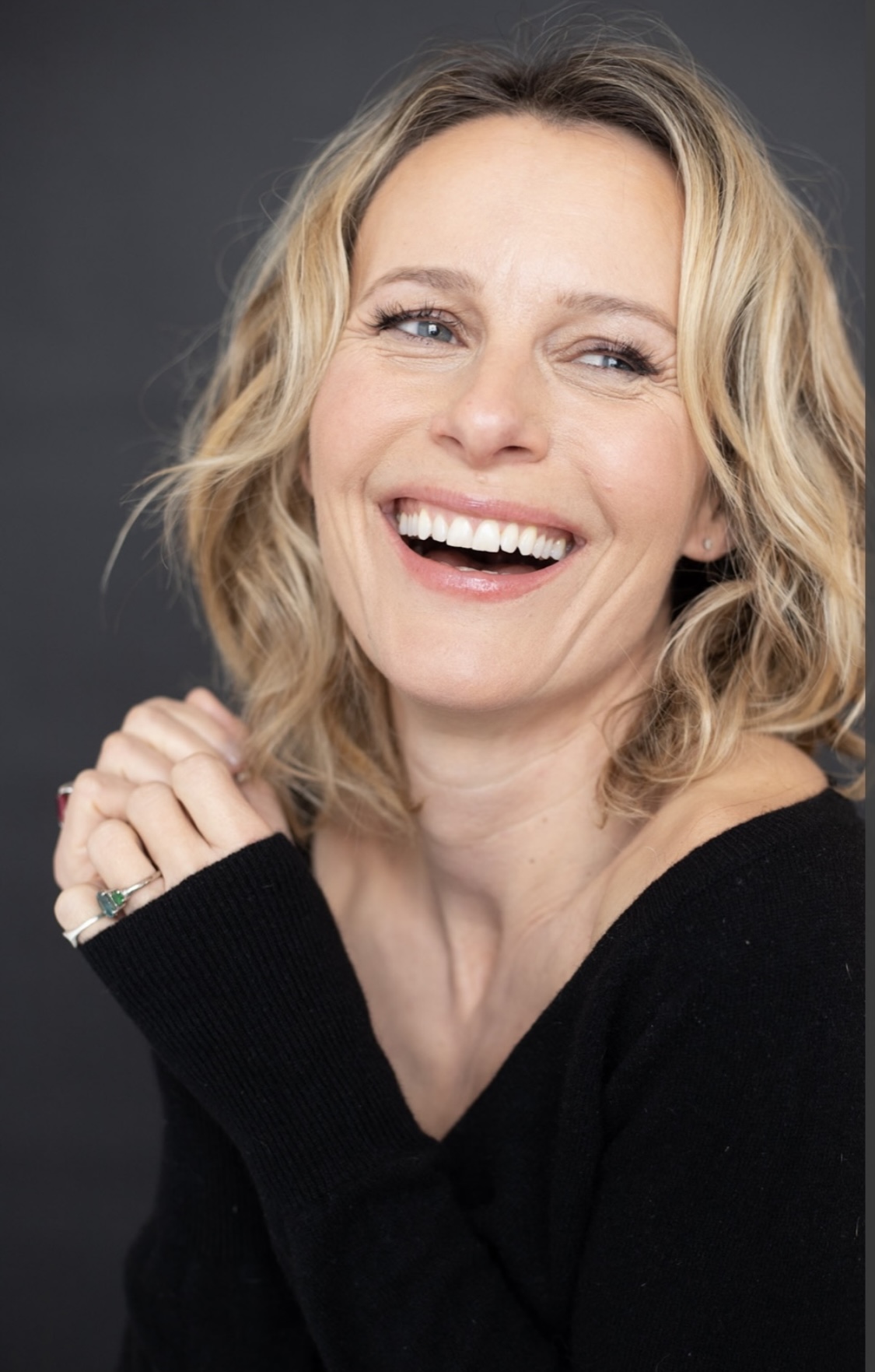 Her film credits include 'A Beautiful Mind', 'Tenderness', 'Repo Men', 'Driver X' & 'Blackbird'. She received a Best Actress Nomination (Method Fest Independent Film Festival) for her performance in 'Delivery Method'.Her television roles include the character of Emily Lotus on HBO's 'Banshee' & Queen Reyna on Marvel's 'Inhumans'. Other: 'Grey's Anatomy', 'American Horror Story', 'Glee', 'Hawaii Five-0', 'CSI Miami', 'Supernatural' & 'Major Crimes'.She made her Broadway debut in 'I'm Not Rappaport' opposite Judd Hirsch & Ben Vereen, directed by Daniel Sullivan.DARRIN BAKERDarrin has been acting professionally for 38 years...in the USA and CANADA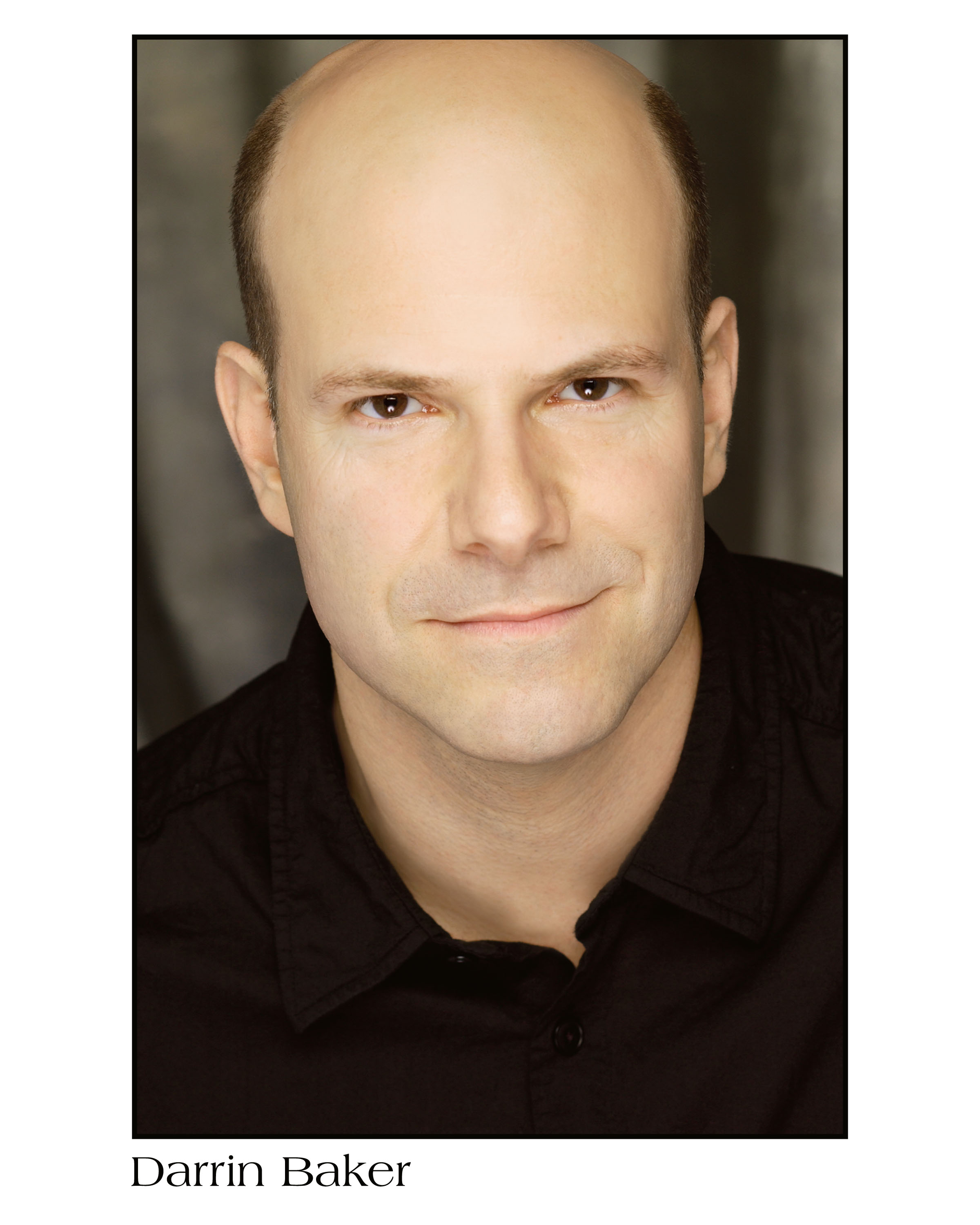 He can be seen in the 2022 TV season recurring as Dr Hartman on NETFLIX’s PAINKILLER directed by Peter Berg and as Dr Martin Bisely recurring on APPLE TV’s FIVE DAYS AT MEMORIAL created and directed by John Ridley and is  thrilled to appear in the comedy action film THE MAN FROM TORONTO with Kevin Hart and Woody Harrelson.His many Acting credits include leading roles on TV and Film in The Good Doctor, The Man From Toronto, My Spy, Kodachrome, Suits, Designated Survivor, People Of Earth, The Strain, Covert Affairs, The Lottery, Law and Order, The Firm, Law & Order and SVU , Rogue, Dark Matter, The Girlfriend Experience, Flash Point, Warehouse 13, Queer as Folk, King, Murdoch Mysteries and many more. Films include: The Glass Castle, Spotlight ,The Man From Toronto, The Good Guy, What Happens Next and A Guide to Recognizing Your Saints.Broadway credits include: Sunset Blvd, Footloose, The Scarlet Pimpernel, Wonderful Town. Laughing Room Only! and Tarzan.AWARDS:2015 SAG Award /Best Ensemble in a motion picture2013 TORONTO THEATRE CRITICS AWARD (Best Supporting Actor)2013 DORA AWARD (Nomination) for FEATURED ACTOR in a Musical2010 CARBONELL AWARD (Nomination) for BEST SUPPORTING ACTORDRAMA LOGUE AWARD for BEST DIRECTION /PERSONALS Los Angeles PremiereREBECCA APPLEBAUM  Rebecca Applebaum burst into the commercial directing world with “Distant Friends”, a pandemic-specific spec she sold to BetterHelp that hit over 20 million views online. Her second spot for BetterHelp, “Want”, did even better. Winning the Special Jury Prize for Performance from the  Marketing Awards, it also received a bronze statue from Clio Health, nods from The One Show, and ADC Awards — as well as international coverage in Adweek, Shots, Little Black Book, The Message, The Stable, Stimulant, Trendhunter, AdStasher, and Applied Arts. Rebecca has also most recently been featured in Shoot Magazine’s New Directors Showcase and shortlisted for shots 2023 New Director of The Year.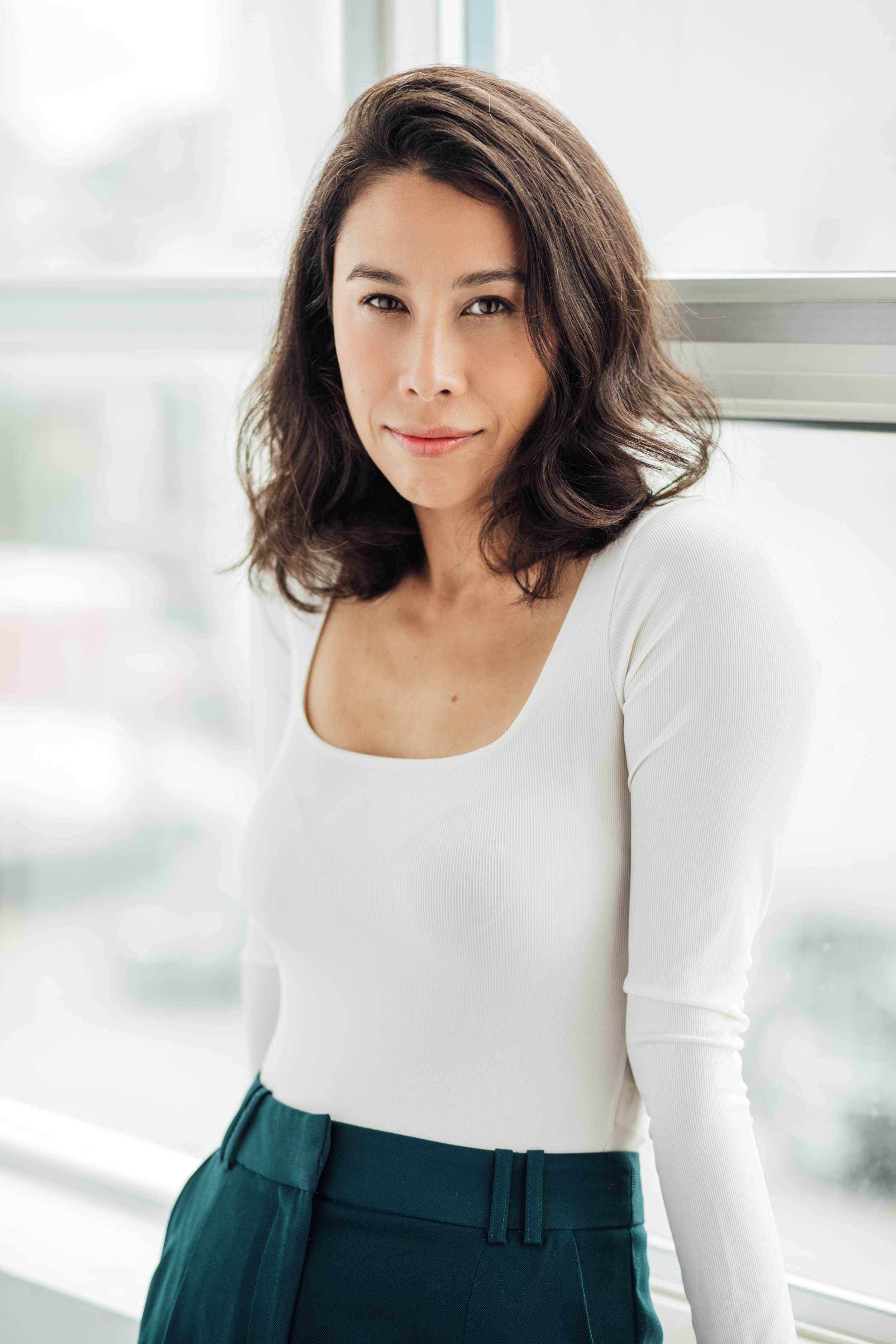 An experienced performer herself, Rebecca loves and is especially skilled at finding the right actors for a project and bringing out their best on set. Her short film Spooning is featured in CBC Television’s Canadian Reflections series, and garnered a Best Actor win from the Canadian Film Fest and an Outstanding Performance nomination from the ACTRA Awards.ALICE HAMIDAlice Hamid is an actress and model who has a passion for film and television, as well as theatre. This Canadian is from Ottawa and is a graduate from Pace University in NYC with a BFA in Acting for Film/TV/Voice Over/Commercial.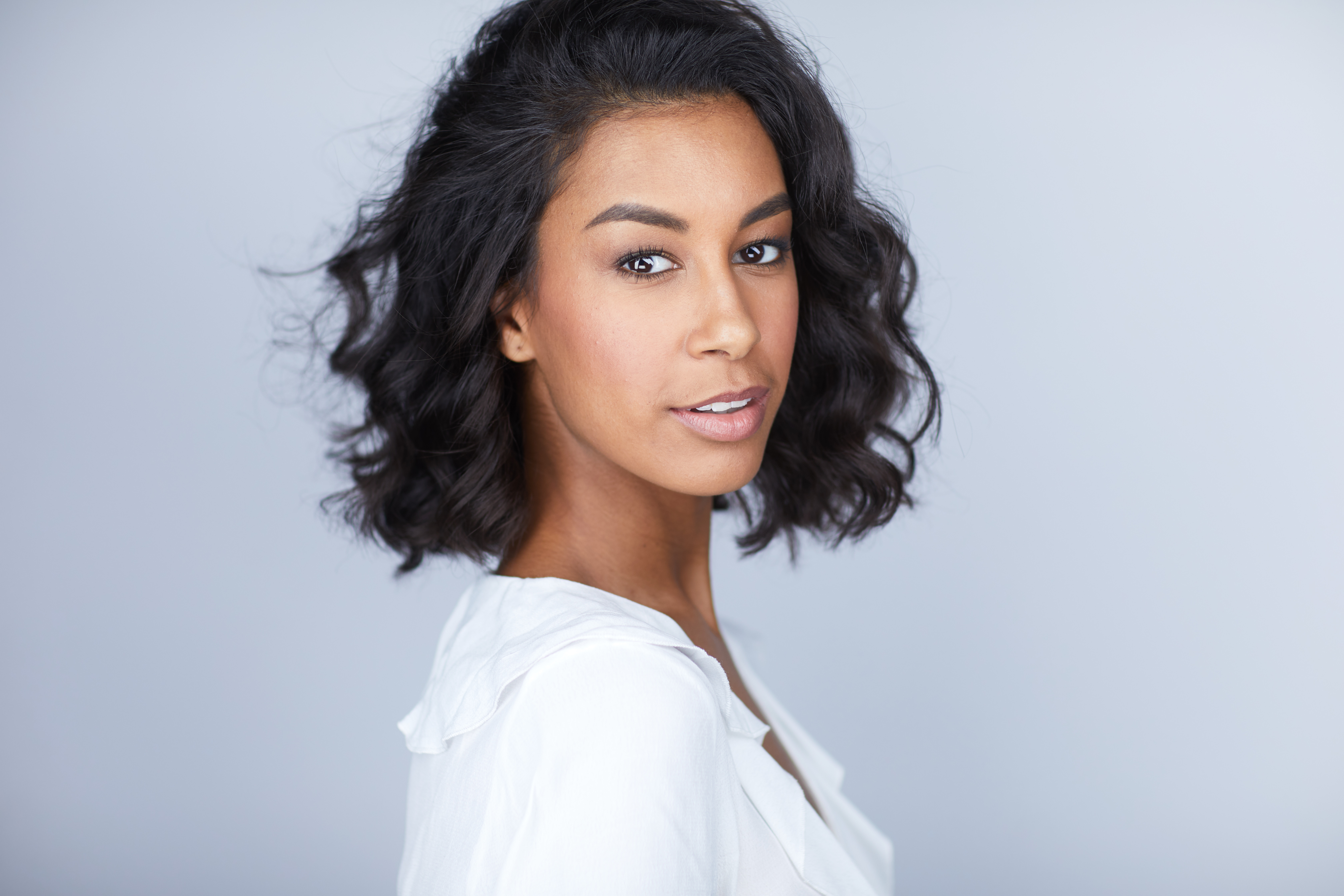 Her impressive resume includes a recurring role in Orphan Black: Echoes, principal roles in A Royal Christmas Crhus and Good Witch for Hallmark, The Great Holiday Bake War for the Oprah Winfrey Network and roles in Family History Mysteries (Hallmark) and Malory Towers (BBC).Production CreditsFull CastCastingBRIAN LEVY
JASON STROUDComposer RUSS HOWARD IIICostume DesignerSAGINE CAVÉEditorALVIN CAMPANAProduction DesignerELIZABETH FITZPATRICKDirector of PhotographyCHRISTIAN BIELZWritten byUMA INCROCCIDirected byMAXWELL MCGUIREFull CrewProducer BiographiesTIMOTHY O.  JOHNSON – Executive ProducerTimothy O.  Johnson is among the most active and reliable producers in the business thanks to top rate productions and global distribution appeal.   He is the managing partner of Johnson Production Group, a Canadian based operation that produces over 100 hours of dramatic television annually with hundreds of programs running internationally.   The company is the leader supplier to Lifetime, Hallmark and other international outlets.A graduate of the Marshall School of Business at the University of Southern California, he served as President of the USC Entertainment Management Association and a member of the Advisory Committee of the Center for Entrepreneurial Studies.Johnson is also responsible for producing the international hit series, DR. QUINN, MEDICINE WOMAN for CBS for over 5 seasons. During his 100-episode tenure, he also developed and produced the original docu-drama COLD CASE for CBS network, which was the very first program to integrate television with the Internet.Most recently, Johnson has produced the THE NOEL DIARY, being the #1 Film on Netflix’s Top 10 list in December of 2022. He was also at the helm of the successful GIRL IN THE SHED: THE KIDNAPPING OF ABBY HERNANDEZ, as well as the V.C. Andrews series of films, to date including TWILIGHT’S CHILD, MIDNIGHT WHISPERS, and DAWN, all produced for Lifetime..Johnson has produced over 400 movies and 15 globally released series for every major US network - including Netflix, Lifetime, Hallmark, ABC, Disney, CBS, NBC, Netfly, FOX and Sony.JOHNSON PRODUCTION GROUPThe Johnson Production Group contracts globally to produce television content for international networks, studios and distributors. Based in Los Angeles and Vancouver, British Columbia, the company manages production, facilitates development and financing, procures distribution and guarantees quality and timely execution of its programs. While costs have gone up, so has the demand for quality. No longer is good enough, good enough. Johnson Production Group serves that segment when a show needs to be "A" quality, but produced efficiently enough to meet a locked budget. JPG specializes in value, protection of creative elements, and delivery of a quality finished product.DAWN WOLFROM – Executive ProducerDawn Wolfrom specializes in developing and producing female driven movies and family friendly content. She has been involved in the film & television industry for 25 years having worked on over a dozen feature films, numerous television projects, shorts, a documentary, and over 250 commercials, promotional spots, industrials and music videos.Dawn has also served as a panelist for the Austin Film Festival & Conference for several years as well as various panels for The Greater Philadelphia Film Office. She has served as a judge and consultant for the annual Set In Philly Screenwriting Competition, among other nationwide writing competitions.Dawn was Executive Producer of two award winning short films. THE BOY won the Director's Choice Award at the The Diversity in Cannes Film Showcase 2015, The Award of Excellence at the International Film Festival for Women, Zero Discrimination and Social Issues. THE BOY received the INTERNATIONAL HUMANITARIAN SILVER AWARD. As well, a special recognition for Director, Cayman Grant -- The Star of Humanity Award. On October 21st 2015, Gina Davis announced Best Female Filmmaker award to Cayman Grant City for THE BOY.  Her film BUTTERFLIES has won the Winnipeg Film Festival and the Grand Prize Award at the Canada International Film Festival. At the London Film Awards, Butterflies was awarded the Cinematic Vision Award. At the Big Island Film Festival, Butterflies won Best Family Short and Best Audience Choice Award.ANDREW C. ERIN – Executive Producer
Andrew Erin is a Canadian Writer/Director making a big splash in the US, and has produced, written and directed numerous commercially successful films. His directorial debut, SAM’S LAKE, was an official selection at the Tribeca Film Festival and did an excellent theatrical run in select theaters around the country; distributed by Lionsgate Films.  Andrew also wrote the script for the film. Andrew’s directorial credits include, SIMPLE THINGS, produced for Screen Media Ventures and Universal Studios.  Besides winning The Bob Clark Award for Best Director at the California Independent Film Festival, the film was commercially received. Andrew has worked continuously as a writer/director, building a strong library of films in the Thriller/Horror genres with: Embrace of The Vampire, The Clinic, Final Sale, Confined and Toxic Skies. OLIVER DE CAIGNY – Executive Producer
Oliver De Caigny is a Canadian producer originally from Belgium, his background in financing, production, and post production makes him a well-rounded producer for any type of production. His experience in financing and production agreements (film and TV series and movies-of-the week), distribution agreements (both domestic and foreign) as well as international co-productions, Canadian tax credit, Telefilm Canada and Canada Media Fund incentives provides him with a well-rounded background in development, production and distribution for motion pictures, television series and productions.JOSEPH WILKA – Co-Executive ProducerJoseph Wilka is the Head of Production for Johnson Production Group. Los Angeles-based, Joseph had already produced and directed several feature films before serving as the senior marketing executive for Gravitas Ventures. While at Gravitas, Wilka helped pioneer new distribution models for independent films including day-and-date theatrical releases. It was also at Gravitas where Joseph first worked with Johnson Production Group to facilitate the release of their films to the worldwide Video On Demand audience. After serving as the Director of Distribution and Production for Viva Pictures, where he produced English-language versions of foreign animated titles for DirecTV, Wilka officially joined Johnson Production Group. As Head of Production, he oversees the development, production, and distribution of films from multiple production units for release on broadcast and streaming platforms.LISA ALFORD – Co-Executive ProducerLisa Alford is a development executive at Johnson Production Group. A Massachusetts native, Lisa has lived and worked in Los Angeles for over a decade, always in support of excellent storytelling. Prior to joining Johnson Production Group, Lisa worked as an executive at TriStar television where she specialized in identifying IP that supported TriStar’s mission to feature diverse, authentic characters and champion underrepresented voices. Lisa came up at Sony Pictures Television where she worked as a production coordinator in the Television Movies and Miniseries department and in the writers room on the WGN hit series OUTSIDERS. In her current role, Lisa shepherds projects from the concept phase through story development, production, and post.JOSIE FITZGERALD - ProducerJosie Fitzgerald is a Canadian born Producer currently residing and working in Ottawa, Ontario. Josie is also a passionate photographer and writer, with an education in Justice Studies and a professional background in Human Resources and Project Management.MAXWELL McGUIRE - DirectorAs a writer and director, Max's projects have been financed or distributed by; Netflix, Bron Studios, Telefilm Canada, Ontario Media Development Corp, Hallmark, Lifetime, CBC TV, UPtv, Canada Council for the Arts, the Harold Greenberg Fund and a number other private international distributors.Foreverland, his most personal movie, was produced by Bron Studios and Screen Siren Media. It was distributed theatrically by Eone and sold internationally by Vision Films. It stars Max Thieriot (Seal Team/Bates Motel), Laurence Leboeuf (Transplant) and Oscar nominees Juliette Lewis (Cape Fear) and Demian Bichir (The Bridge) along with Sarah Wayne Callies, Matt Frewer and Thomas Dekker.Max recently directed, Midnight at the Magnolia starring Natalie Hall and Evan Williams for Marvista Entertainment which can currently be seen on Netflix where it was TOP 5 worldwide most watched movie.Love at Look Lodge, starring Clark Backo and Jonathan Keltz recently premiered on Hallmark to over 2 million viewers this past fall while Mistletoe and Menorahs starring Kelley Jakle and Jake Epstein continues to air on Lifetime TV and around the world.He's directed numerous thrillers such as The Narcissist, starring Amber Goldfarb, Damon Runyon and Sam Ashe Arnold for Lifetime along with multiple  movies for Johnson Production Group, Fireside Pictures, Reel World Management, Neshama Entertainment and Marvista Entertainment.Billing BlockJohnson Production Group Presents “ROMANCE WITH A TWIST”
 starring JOCELYN HUDON  OLIVIER RENAUD  CANDICE LIDSTONE  STEPHANIE HERRERA  JAMIE CHAMPAGNE  NAOMI GASKIN  TANYA CLARKE  DARRIN BAKER  REBECCA APPLEBAUM  ALICE HAMID  Casting  BRIAN LEVY  JASON STROUD  Composer RUSS HOWARD III  Costume Designer SAGINE CAVÉ  Editor ALVIN CAMPANA  Production Designer ELIZABETH FITZPATRICK  Director of Photography CHRISTIAN BIELZ  
Co-Executive Producers JOSEPH WILKA  LISA ALFORD  Executive Producers 
TIMOTHY O. JOHNSON  DAWN WALFROM  ANDREW C. ERIN  OLIVER DE CAIGNY  Producer JOSIE FITZGERALD  Written by UMA INCROCCI  
Directed by MAXWELL MCGUIRE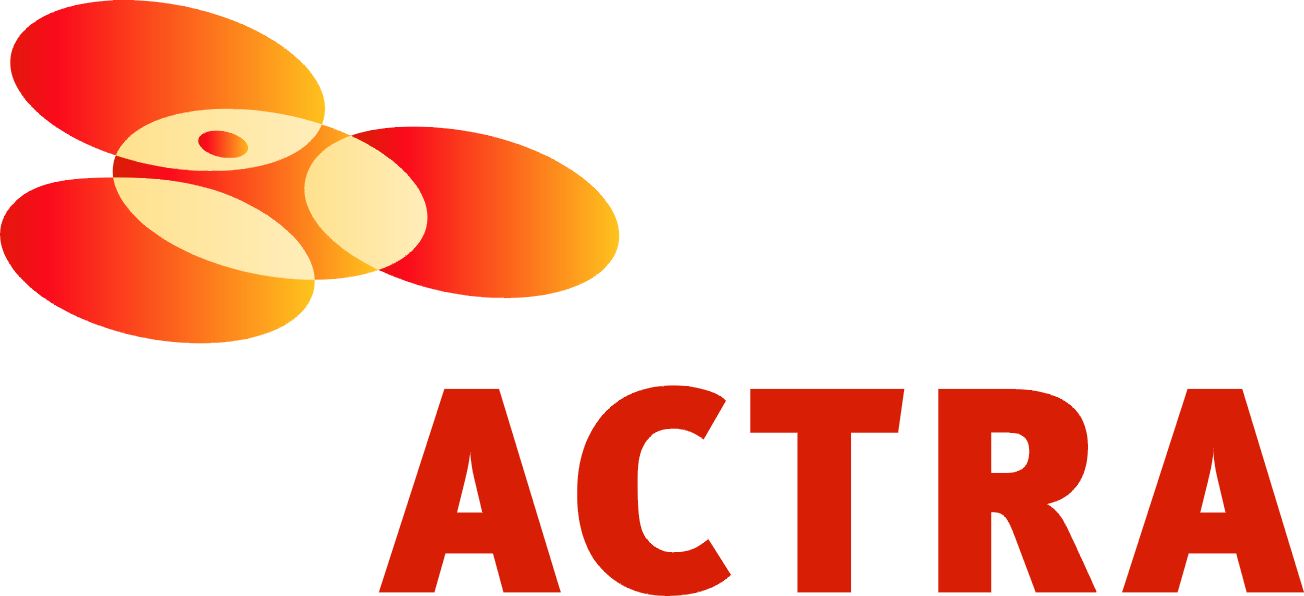 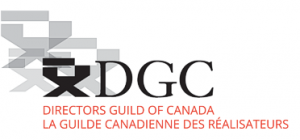 The Canadian Film or Video Production Tax Credit
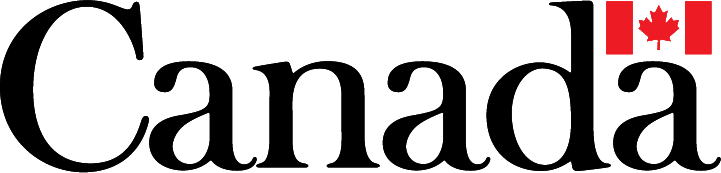 © MMXXIII   Fireside (Silk) Films Inc.  All Rights Reserved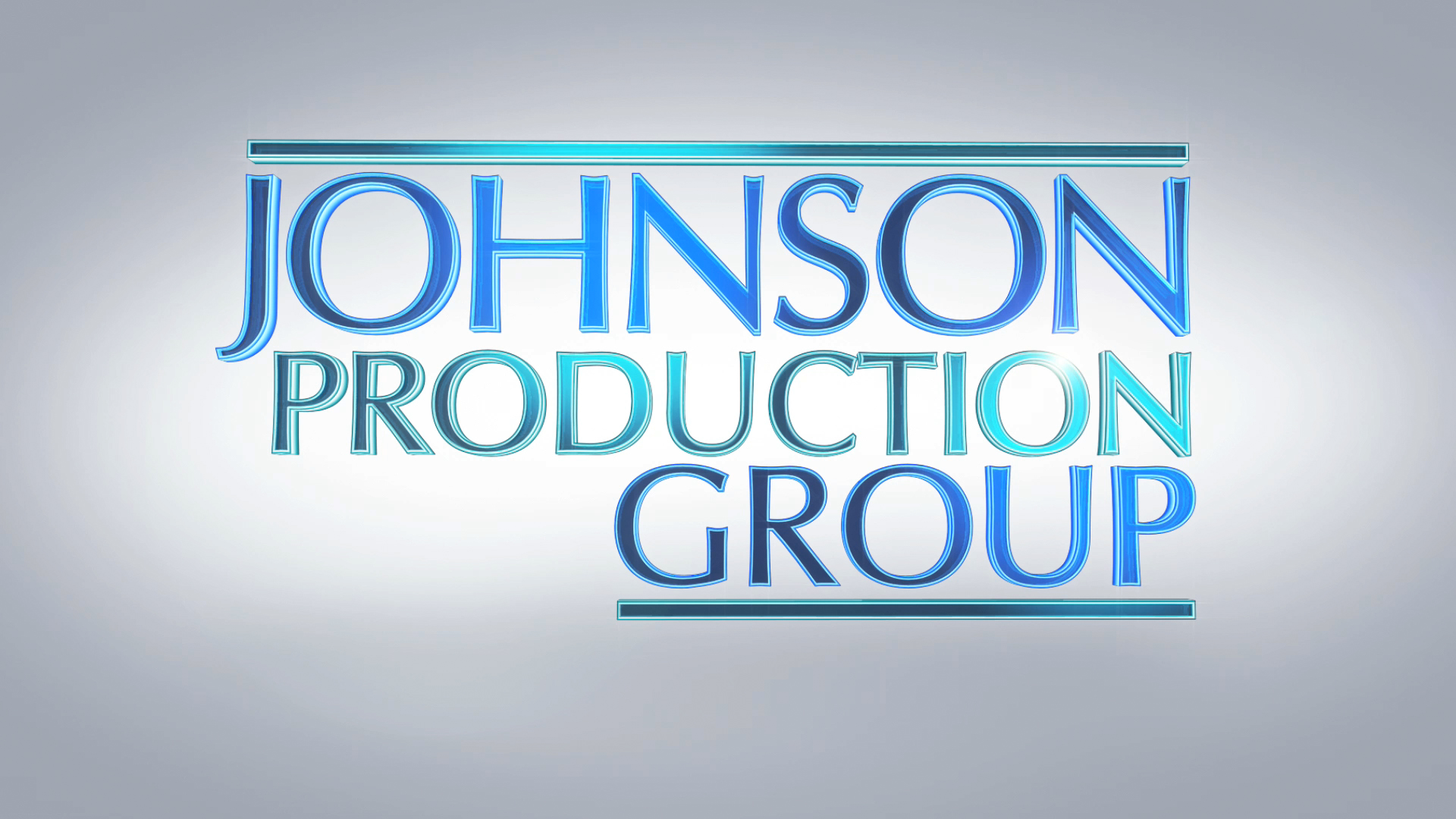 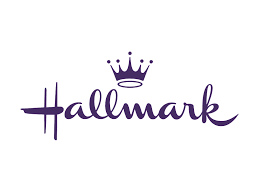 Meta DataLONG (max 3000 characters) synopsisLuna, an ex-dancer who left that dream behind for a grounded life managing her family’s construction business, steps into a life changing opportunity when she takes a job turning a gymnasium into a studio for aerials. As she finishes up the job, she can’t resist giving the silks a try, just to see if she’s still got it. She’s transported back to her days on stage for just a moment before Bennet, a professional aerialist, interrupts her…and he’s rather annoyed to find his contractor messing around on the silks. The studio is now ready for rehearsals for the local Hazelton Arts Festival where Bennet will perform an aerial duet in a show stopping finale. The only problem is his partner has bailed at the last minute and he can’t do it alone. With the festival just a few short weeks away, Bennet's sister convinces him to partner up with Luna, who is eager to prove herself and get back on stage. Soon enough she faces the challenge of a lifetime as they rehearse for the show. As the hard work of this dynamic sport and the joys of the holiday season bring them closer together, will their relationship crash or will they find a way to reach new heights?  (1161)MEDIUM (max 500) synopsisEx-dancer, Luna, pairs up with Bennet, a professional aerialist, when he finds himself without a partner for his upcoming silks performance for the local arts festival. Soon enough she faces the challenge of a lifetime as they rehearse for the show. As the hard work of this dynamic sport and the joys of the holiday season bring them closer together, will their relationship crash or will they find a way to reach new heights? (428)SHORT (max 100 characters) synopsisAn ex-dancer pairs up with a professional aerialist for a performance for the local arts festival.  (98)5 KEY WORDSEx-dancer, Professional aerialist, Romance, ChallengeCHARACTERLunaBennetGabbyKatrinaHenryAudreyRosieRichardCandiceHollyACTORJOCELYN HUDONOLIVIER RENAUDCANDICE LIDSTONESTEPHANIE HERRERAJAMIE CHAMPAGNENAOMI GASKINTANYA CLARKEDARRIN BAKERREBECCA APPLEBAUMALICE HAMIDActorsJOCELYN HUDONOLIVIER RENAUDCANDICE LIDSTONESTEPHANIE HERRERAJAMIE CHAMPAGNENAOMI GASKINTANYA CLARKEDARRIN BAKERREBECCA APPLEBAUMALICE HAMID EMMA CARROTHERSEDIO SILVIOTHE ALCHEMY SISTERSRoleLunaBennetGabbyKatrinaHenryAudreyRosieRichardCandiceHolly Luna’s DoubleBennet’s DoublePro PerformersALEXANDRA WARINGAssociate ProducersLOGAN A. WAGNERCHRISTOPHER CORDELLStunt CoordinatorsBRIAN JAGERSKYEMMA CARROTHERSStunt DoublesMICHEL BRAYEDIO SILVIO NETOERIN GUTRIThe Alchemy SistersLIAM MCLOUGHLINFirst Assistant DirectorVIRGO VELASQUEZSecond Assistant DirectorSANDERSON VINCICThird Assistant DirectorMARY CROZIERFourth Assistant DirectorSMYTH CASTINGExtras CastingILONA SMYTHGORAN POBRIĆProduction CoordinatorLOGAN A. WAGNERProduction AccountantJOSHUA LANGEAssistant AccountantMATTHEW CARVELLPost Production AccountantRYAN WHITEHURSTAccounting ClerkALEXANDRA WARINGPost Production SupervisorRIC FRAZIERPost Production CoordinatorELIZABETH FITZPATRICKProduction DesignerGREGORY PHILIP WILSONDesign ConsultantTOMAS CHOVANECArt DirectorANTHONY RANKINSet DecoratorGREG LOWESet DresserMARY CROZIERAssistant Set DresserMORGAN DUNBARGraphicsNATHALIE GREGOIREProperty MasterALEXANDRE GREGOIREAssistant Props MasterSAGINE CAVÉCostume DesignerRÉNALD JEAN-PIERRECostume Truck SupervisorJESSIE EDWARDSCostume Set SupervisorJULIANNE HJARTARSONWardrobe AssistantsHANNAH LUNDRIGANCHRISTIAN BIELZDirector of PhotographyJOSH HENDERSONB Camera OperatorADAM TESTAA Camera - First Assistant CameraABRAHAM ISSAMUNG HATLANGA Camera - Second Assistant CameraMATT CROSSEB Camera - First Assistant CameraDANIEL COSTEAB Camera - Second Assistant CameraRICHARD FRAZIERDigital Imaging TechnicianGEGHANI PANOSIANEPKBTS Camera DailyRICHARD FRAZIERCamera TechniciansGEGHANI PANOSIANPETR MAURStills PhotographerMARCUS LAUTENBACHStills AssistantsLILIANA DEL VEDOVASTEVEN F. S. BRUNIGafferNICK LYNCHBest ElectricsYAN SCHNELLNICHOLAS HERMIERKey GripRJ NADONBest GripDOUG POLSONHigh RiggerCONNOR DORZEKGrip / Electric SwingsIAN FRASERDANIEL KAUNISVIITAFRANCESCO FALSETTOSound MixerPASCAL DUPUISBoom OperatorsKARLYNE FÉLIXNICK SMITHScript SupervisorJOSHUA GARBYLocation ManagerNATALIE HONSHORSTAssistant Location Manager & Location ScoutKEENE IMBLEAUKey Location Production AssistantASHLEY GORMANLocation Production AssistantsSAM KITTSBRENDAN MCLOUGHLINEVAN POSNERWILLIAM THIBODEAUALYSSA "ALY" MORDEN-HAYLEYKey Makeup ArtistsCHANCELLE MULELAKASSANDRA PEREIRAAssistant Makeup ArtistCHRISTINA MCGUIREMakeup & Hair AssistantsCHANCELLE MULELARACHEL WOLFENATASHA GABRIELA TREPANIERKey HairstylistCIERA HEARNAssistant HairstylistDARCY RYANSTEFANE GREGOIRETransport CoordinatorGREG LEWISTransport CaptainMICHAEL DICKSONDriversBILAL MAHMOUDKIM RODGERALEXANDRE GREGOIRETransport Production AssistantsCOOPER HUDSONPERRY MCCONNELLLYNN SPRACKLINJAY VISNESKIEERIC P. BEAUCHAMPMove CrewSHAWN NADEAUKEITH STEFFENSENCHRIS SURUJNARAINCORNELIA VILLENEUVEDAN VILLENEUVEERIC VILLENEUVESEAN VILLENEUVETOM WARRELLHead ChefGERRY WHALENChefMATTHEW DUBUCCatererRONDA MACKINNONCraft ServiceTHE NO CONFLICT CLEARANCE COMPANYScript Clearances byHALL WEBER LLPLegal Services byDANNY WEBBERABOVE THE LINE MEDIA SERVICESBusiness Affairs byBRENDAN MCNEILLARTHUR J. GALLAGHER CANADA LTD.Insurance byURBAN POST PRODUCTIONPost Production Services provided byJOSEPH FACCIUOLODialogue & ADR EditorEHREN PFEIFERADR RecordistKIRSTY SMITHSound FX EditorTESS MOIRFoley ArtistsJESSICA SEVIERDAVE MERCELFoley RecordistsJESSICA SEVIERCOLIN MCCLELLANRe-Recording MixersCALVIN TRANKENT MCCORMICKColoristURBAN PRAIRIE POSTVFXJESSICA GOEBELLOnline / Packaging EditorASHLEY POUCHINGProject ManagerBRUCE REESPicture Operations ManagerROBERTA BRATTIV.P. of OperationsAUDIO VALLEY RECORDING STUDIOAdditional RecordingSTEVE FOLEYPOND5/BLACKBOXGUILDStock Footage provided byPOND5/LENA_PLATONOVAPOND5/MEDIAWURXUSAPOND5/MILTONBUZONPOND5/ODESIGNSPOND5/RICKRAYPOND5/THE4KGUY